Sussex County Educational Services Commission18 Gail CourtSparta, New  Jersey  07871Phone:  973-579-6980; Fax:  973-579-1086 REQUEST FOR CASE MANAGERStudent’s Name: __________________________________       ID#: ____________ 	DOB: ____________ School: __________________________________________       Grade/Program: ______________________ Teacher: _________________________________________      Room Number: _______________________ Special Education: □Yes □ No   Disability:_____________       Case Manager: ________________________     Parent Name: ____________________________________       Home Telephone:______________________Address: ____________________________________________Cell: ______________________Date to be Completed by: _________________________________________________________Best Time for Consultation Visit &/or Student Observation: Day(s) of Week: ________________________								        Time(s): ______________________________(To Be Completed by Therapist)Date Referral Received by Therapist: ___________ Contact Date(s): _______________________________Persons Contacted: ____________________________________________________________________________________________________________________________________________________________________________________________________________________________________________________________________________________________________________________________________________________________________________________________________________________________________________________________________________________________________________________________________________________________________________________________________________________________________________________________________________________________________________________________________________________________________________________________________________________________________________________________________________________________________________________________________________________________________________________________________________________________________________________________________________________________________________________________________________________________________________________________________________________________________________________________________________________________________________________________________________________________________________________________________________________________________________________________________________________________________________________________________________________________________________________________________________________________________________________________________________________________________________________________________________________________							Therapist: ______________________________________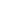 